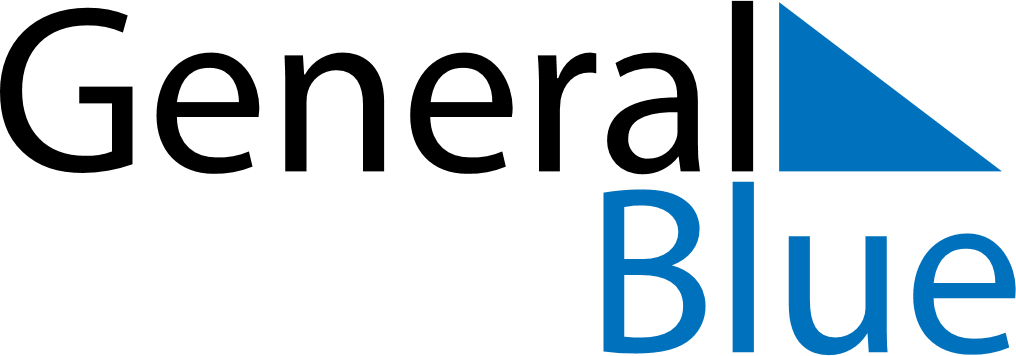 January 2023January 2023January 2023January 2023January 2023January 2023New ZealandNew ZealandNew ZealandNew ZealandNew ZealandNew ZealandMondayTuesdayWednesdayThursdayFridaySaturdaySunday1New Year’s Day2345678Day after New Year’s DayNew Year’s Day (substitute day)910111213141516171819202122232425262728293031NOTES